PROGRAMMES COUPS DE POUCE DE LA FONDATION INSA LYON APPEL A PROJETS 2020 - 2021Dossier de candidature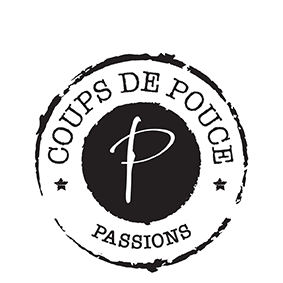 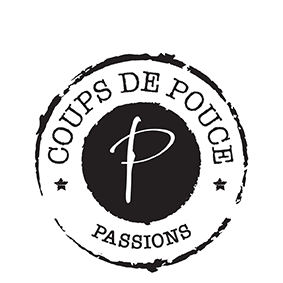 COORDONNÉESVOTRE DISCIPLINE, VOTRE PASSION, TALENT OU ENGAGEMENTDomaine Artistique, culturelSportScience & TechnologieCause sociétaleVotre candidature est recommandée par (nom et fonction du professeur, responsable de section / filière, directeur de département / laboratoire…) : VOTRE PARCOURS, VOS R֤ÉFÉRENCES DANS LA DISCIPLINE VOTRE PROJETPrésentation du projet : Calendrier (chronologie et étapes clés) : Budget prévisionnel :  Montant du financement demandé à la Fondation INSA Lyon (attention la dotation maximale pour une bourse est de 1 000 €) : Merci de préciser l’usage de cette somme : « Le coup de pouce me permet de financer spécifiquement ….» : L’INFORMATION ET LA COMMUNICATION AUTOUR DE VOTRE PROJET Si votre projet est financé par la Fondation INSA Lyon, que proposez-vous en termes de communication sur ce soutien (visibilité sur les réseaux sociaux, témoignages) afin d’agir en tant qu’ambassadeurs des Coups de Pouce Passions au sein de la communauté INSA ?Comment avez-vous eu connaissance du Programme des Coups de Pouce Passions ? Que pouvez-vous nous suggérer pour en améliorer la visibilité auprès des élèves ?  ENGAGEMENT Si votre projet est accepté par la Fondation, vous vous engagez à utiliser la somme versée pour le projet précisé dans l’appel à projets.Vous serez sollicité par la Fondation, dès l’attribution du Coup de Pouce pour :Une photo regroupant l’ensemble des bénéficiaires La rédaction d’un témoignage écrit, et /ou la réalisation d’une captation vidéo (vous acceptez que ce témoignage soit utilisé nominativement dans les supports de communication de la Fondation (site web, e-mailing, newsletter etc.).La participation à des évènements organisés par la Fondation INSA Lyon ou leur relais au sein de la communauté insalienne Vous attestez avoir pris connaissance du règlement. Fait à :Le : Signature (nom et prénom) : 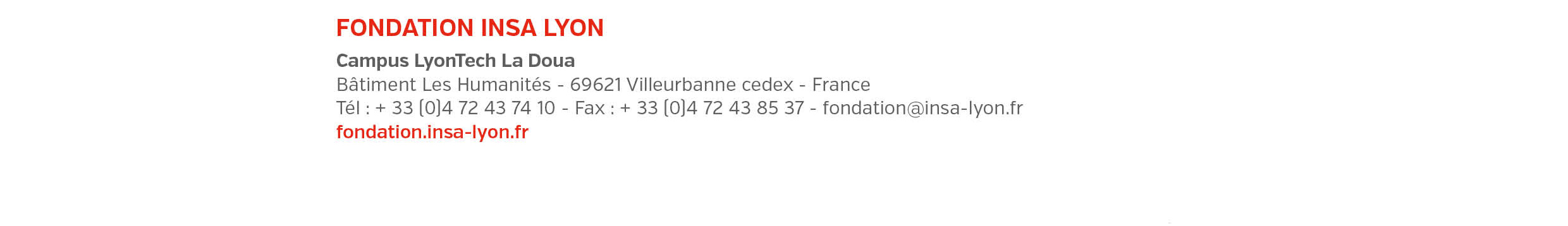 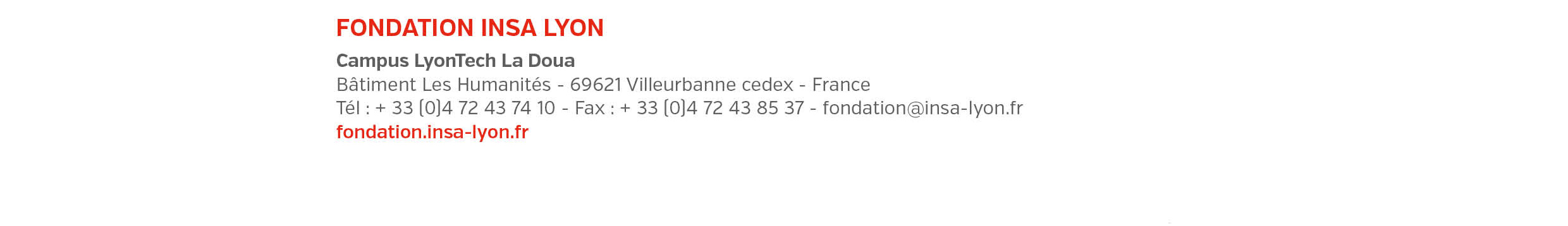 NomPrénomDépartement / AnnéeSection / FilièreTéléphoneEmail